Phần đáp án câu trắc nghiệm: Tổng câu trắc nghiệm: 40.SỞ GD&ĐT ĐẮK LẮKTRƯỜNG THPT NGÔ GIA TỰ(Không kể thời gian phát đề) ĐÁP ÁN MÔN Địa Lý – Khối lớp 10 Thời gian làm bài : 45 phút 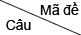 00100200300400541[0.25] C [0.25] C [0.25] B [0.25] A [0.25] A 42[0.25] A [0.25] D [0.25] B [0.25] B [0.25] A 43[0.25] B [0.25] C [0.25] C [0.25] A [0.25] B 44[0.25] D [0.25] A [0.25] D [0.25] C [0.25] B 45[0.25] D [0.25] D [0.25] C [0.25] C [0.25] D 46[0.25] D [0.25] B [0.25] C [0.25] D [0.25] B 47[0.25] C [0.25] C [0.25] C [0.25] C [0.25] C 48[0.25] D [0.25] B [0.25] A [0.25] D [0.25] A 49[0.25] D [0.25] B [0.25] D [0.25] D [0.25] D 50[0.25] C [0.25] B [0.25] C [0.25] D [0.25] B 51[0.25] C [0.25] A [0.25] A [0.25] C [0.25] C 52[0.25] B [0.25] C [0.25] B [0.25] D [0.25] A 53[0.25] A [0.25] D [0.25] D [0.25] C [0.25] B 54[0.25] D [0.25] C [0.25] A [0.25] A [0.25] A 55[0.25] C [0.25] A [0.25] C [0.25] D [0.25] B 56[0.25] D [0.25] D [0.25] C [0.25] D [0.25] D 57[0.25] C [0.25] B [0.25] B [0.25] C [0.25] B 58[0.25] B [0.25] C [0.25] A [0.25] C [0.25] C 59[0.25] D [0.25] D [0.25] D [0.25] D [0.25] D 60[0.25] C [0.25] D [0.25] D [0.25] D [0.25] C 61[0.25] B [0.25] A [0.25] C [0.25] A [0.25] D 62[0.25] B [0.25] C [0.25] B [0.25] B [0.25] A 63[0.25] B [0.25] B [0.25] B [0.25] D [0.25] C 64[0.25] D [0.25] C [0.25] A [0.25] B [0.25] D 65[0.25] B [0.25] C [0.25] A [0.25] A [0.25] B 66[0.25] B [0.25] D [0.25] A [0.25] B [0.25] A 67[0.25] A [0.25] C [0.25] D [0.25] B [0.25] D 68[0.25] A [0.25] D [0.25] C [0.25] B [0.25] C 69[0.25] A [0.25] D [0.25] C [0.25] C [0.25] C 70[0.25] B [0.25] B [0.25] C [0.25] A [0.25] B 71[0.25] D [0.25] A [0.25] C [0.25] C [0.25] B 72[0.25] A [0.25] A [0.25] A [0.25] D [0.25] D 73[0.25] B [0.25] B [0.25] C [0.25] D [0.25] A 74[0.25] C [0.25] C [0.25] C [0.25] B [0.25] A 75[0.25] C [0.25] C [0.25] D [0.25] C [0.25] C 76[0.25] C [0.25] C [0.25] C [0.25] D [0.25] C 77[0.25] B [0.25] D [0.25] D [0.25] A [0.25] D 78[0.25] C [0.25] D [0.25] A [0.25] C [0.25] A 79[0.25] B [0.25] C [0.25] B [0.25] D [0.25] D 80[0.25] C [0.25] B [0.25] C [0.25] B [0.25] A 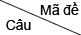 00600700800901041[0.25] D [0.25] C [0.25] A [0.25] A [0.25] C 42[0.25] B [0.25] A [0.25] C [0.25] A [0.25] B 43[0.25] A [0.25] A [0.25] B [0.25] B [0.25] B 44[0.25] A [0.25] C [0.25] C [0.25] C [0.25] D 45[0.25] A [0.25] C [0.25] D [0.25] C [0.25] A 46[0.25] C [0.25] B [0.25] B [0.25] B [0.25] A 47[0.25] D [0.25] C [0.25] A [0.25] D [0.25] B 48[0.25] A [0.25] D [0.25] D [0.25] B [0.25] B 49[0.25] A [0.25] D [0.25] A [0.25] C [0.25] C 50[0.25] D [0.25] D [0.25] A [0.25] C [0.25] D 51[0.25] C [0.25] C [0.25] D [0.25] D [0.25] C 52[0.25] A [0.25] B [0.25] D [0.25] A [0.25] D 53[0.25] A [0.25] D [0.25] D [0.25] B [0.25] C 54[0.25] D [0.25] B [0.25] B [0.25] A [0.25] C 55[0.25] A [0.25] C [0.25] D [0.25] A [0.25] C 56[0.25] D [0.25] B [0.25] A [0.25] A [0.25] C 57[0.25] A [0.25] A [0.25] D [0.25] A [0.25] C 58[0.25] B [0.25] A [0.25] A [0.25] C [0.25] C 59[0.25] D [0.25] A [0.25] A [0.25] B [0.25] A 60[0.25] A [0.25] D [0.25] C [0.25] C [0.25] C 61[0.25] A [0.25] B [0.25] D [0.25] A [0.25] C 62[0.25] C [0.25] B [0.25] C [0.25] D [0.25] D 63[0.25] D [0.25] D [0.25] C [0.25] D [0.25] A 64[0.25] C [0.25] D [0.25] B [0.25] A [0.25] C 65[0.25] A [0.25] B [0.25] B [0.25] B [0.25] D 66[0.25] B [0.25] D [0.25] A [0.25] C [0.25] D 67[0.25] A [0.25] B [0.25] C [0.25] A [0.25] D 68[0.25] D [0.25] B [0.25] B [0.25] A [0.25] D 69[0.25] C [0.25] A [0.25] C [0.25] C [0.25] D 70[0.25] D [0.25] A [0.25] D [0.25] B [0.25] B 71[0.25] C [0.25] D [0.25] D [0.25] D [0.25] D 72[0.25] A [0.25] A [0.25] C [0.25] A [0.25] B 73[0.25] A [0.25] C [0.25] D [0.25] A [0.25] A 74[0.25] D [0.25] C [0.25] A [0.25] B [0.25] C 75[0.25] D [0.25] C [0.25] D [0.25] C [0.25] B 76[0.25] C [0.25] A [0.25] A [0.25] C [0.25] C 77[0.25] C [0.25] B [0.25] C [0.25] C [0.25] B 78[0.25] B [0.25] A [0.25] C [0.25] C [0.25] B 79[0.25] A [0.25] D [0.25] B [0.25] C [0.25] D 80[0.25] D [0.25] D [0.25] C [0.25] A [0.25] C 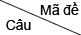 01101201301401541[0.25] D [0.25] D [0.25] A [0.25] B [0.25] A 42[0.25] C [0.25] D [0.25] A [0.25] C [0.25] B 43[0.25] C [0.25] A [0.25] B [0.25] C [0.25] B 44[0.25] C [0.25] B [0.25] C [0.25] A [0.25] B 45[0.25] B [0.25] B [0.25] D [0.25] A [0.25] B 46[0.25] C [0.25] D [0.25] A [0.25] A [0.25] D 47[0.25] A [0.25] C [0.25] D [0.25] C [0.25] B 48[0.25] A [0.25] B [0.25] A [0.25] D [0.25] B 49[0.25] B [0.25] C [0.25] C [0.25] B [0.25] B 50[0.25] A [0.25] B [0.25] C [0.25] B [0.25] B 51[0.25] A [0.25] C [0.25] D [0.25] A [0.25] D 52[0.25] B [0.25] B [0.25] B [0.25] C [0.25] D 53[0.25] A [0.25] B [0.25] B [0.25] B [0.25] B 54[0.25] C [0.25] D [0.25] C [0.25] D [0.25] A 55[0.25] B [0.25] A [0.25] B [0.25] D [0.25] B 56[0.25] C [0.25] D [0.25] C [0.25] B [0.25] B 57[0.25] A [0.25] C [0.25] D [0.25] A [0.25] B 58[0.25] A [0.25] A [0.25] C [0.25] D [0.25] B 59[0.25] D [0.25] B [0.25] D [0.25] A [0.25] D 60[0.25] D [0.25] A [0.25] C [0.25] C [0.25] D 61[0.25] C [0.25] C [0.25] C [0.25] B [0.25] C 62[0.25] D [0.25] B [0.25] A [0.25] A [0.25] D 63[0.25] D [0.25] A [0.25] B [0.25] C [0.25] A 64[0.25] A [0.25] A [0.25] C [0.25] D [0.25] C 65[0.25] C [0.25] C [0.25] B [0.25] C [0.25] C 66[0.25] D [0.25] B [0.25] D [0.25] B [0.25] C 67[0.25] A [0.25] B [0.25] D [0.25] A [0.25] B 68[0.25] D [0.25] A [0.25] C [0.25] C [0.25] A 69[0.25] D [0.25] A [0.25] A [0.25] A [0.25] A 70[0.25] B [0.25] C [0.25] A [0.25] D [0.25] D 71[0.25] A [0.25] C [0.25] A [0.25] C [0.25] B 72[0.25] D [0.25] A [0.25] B [0.25] B [0.25] A 73[0.25] C [0.25] B [0.25] D [0.25] B [0.25] A 74[0.25] A [0.25] C [0.25] D [0.25] C [0.25] D 75[0.25] B [0.25] A [0.25] B [0.25] D [0.25] D 76[0.25] D [0.25] D [0.25] A [0.25] B [0.25] A 77[0.25] C [0.25] A [0.25] D [0.25] B [0.25] B 78[0.25] C [0.25] B [0.25] B [0.25] D [0.25] A 79[0.25] C [0.25] D [0.25] A [0.25] B [0.25] B 80[0.25] D [0.25] C [0.25] A [0.25] D [0.25] C 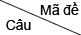 01601701801902041[0.25] B [0.25] D [0.25] A [0.25] A [0.25] C 42[0.25] A [0.25] B [0.25] D [0.25] B [0.25] D 43[0.25] D [0.25] D [0.25] B [0.25] D [0.25] B 44[0.25] C [0.25] A [0.25] C [0.25] A [0.25] C 45[0.25] B [0.25] B [0.25] C [0.25] C [0.25] C 46[0.25] A [0.25] A [0.25] D [0.25] D [0.25] B 47[0.25] B [0.25] A [0.25] D [0.25] C [0.25] B 48[0.25] C [0.25] B [0.25] C [0.25] C [0.25] C 49[0.25] C [0.25] A [0.25] B [0.25] D [0.25] C 50[0.25] A [0.25] D [0.25] D [0.25] D [0.25] B 51[0.25] C [0.25] D [0.25] D [0.25] C [0.25] C 52[0.25] C [0.25] B [0.25] B [0.25] D [0.25] C 53[0.25] D [0.25] D [0.25] A [0.25] D [0.25] A 54[0.25] A [0.25] A [0.25] C [0.25] B [0.25] D 55[0.25] D [0.25] B [0.25] C [0.25] B [0.25] B 56[0.25] C [0.25] D [0.25] B [0.25] B [0.25] D 57[0.25] B [0.25] C [0.25] A [0.25] B [0.25] B 58[0.25] B [0.25] B [0.25] C [0.25] B [0.25] C 59[0.25] C [0.25] A [0.25] D [0.25] A [0.25] A 60[0.25] D [0.25] D [0.25] B [0.25] B [0.25] B 61[0.25] B [0.25] D [0.25] D [0.25] A [0.25] C 62[0.25] D [0.25] C [0.25] B [0.25] B [0.25] A 63[0.25] A [0.25] C [0.25] B [0.25] B [0.25] B 64[0.25] B [0.25] D [0.25] D [0.25] C [0.25] C 65[0.25] D [0.25] D [0.25] B [0.25] A [0.25] C 66[0.25] B [0.25] B [0.25] B [0.25] D [0.25] A 67[0.25] D [0.25] B [0.25] A [0.25] C [0.25] C 68[0.25] A [0.25] D [0.25] B [0.25] D [0.25] B 69[0.25] C [0.25] A [0.25] B [0.25] A [0.25] C 70[0.25] B [0.25] D [0.25] D [0.25] C [0.25] A 71[0.25] B [0.25] D [0.25] C [0.25] D [0.25] A 72[0.25] B [0.25] B [0.25] D [0.25] B [0.25] A 73[0.25] C [0.25] C [0.25] D [0.25] D [0.25] B 74[0.25] B [0.25] A [0.25] B [0.25] D [0.25] B 75[0.25] D [0.25] A [0.25] B [0.25] C [0.25] C 76[0.25] A [0.25] C [0.25] C [0.25] D [0.25] B 77[0.25] B [0.25] C [0.25] B [0.25] A [0.25] A 78[0.25] A [0.25] A [0.25] B [0.25] B [0.25] A 79[0.25] D [0.25] D [0.25] C [0.25] D [0.25] D 80[0.25] D [0.25] C [0.25] C [0.25] B [0.25] A 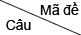 02102202302441[0.25] D [0.25] B [0.25] A [0.25] C 42[0.25] B [0.25] A [0.25] C [0.25] C 43[0.25] B [0.25] B [0.25] A [0.25] D 44[0.25] C [0.25] A [0.25] C [0.25] A 45[0.25] B [0.25] A [0.25] B [0.25] A 46[0.25] B [0.25] D [0.25] A [0.25] D 47[0.25] A [0.25] A [0.25] A [0.25] B 48[0.25] A [0.25] A [0.25] B [0.25] B 49[0.25] D [0.25] D [0.25] A [0.25] D 50[0.25] B [0.25] D [0.25] D [0.25] B 51[0.25] A [0.25] B [0.25] C [0.25] B 52[0.25] B [0.25] B [0.25] D [0.25] C 53[0.25] D [0.25] D [0.25] D [0.25] C 54[0.25] A [0.25] A [0.25] C [0.25] D 55[0.25] A [0.25] A [0.25] C [0.25] B 56[0.25] D [0.25] B [0.25] C [0.25] D 57[0.25] C [0.25] B [0.25] A [0.25] A 58[0.25] B [0.25] C [0.25] C [0.25] A 59[0.25] D [0.25] A [0.25] B [0.25] A 60[0.25] D [0.25] B [0.25] D [0.25] A 61[0.25] D [0.25] C [0.25] C [0.25] B 62[0.25] C [0.25] A [0.25] A [0.25] D 63[0.25] C [0.25] C [0.25] C [0.25] A 64[0.25] B [0.25] C [0.25] C [0.25] C 65[0.25] B [0.25] D [0.25] D [0.25] B 66[0.25] C [0.25] C [0.25] D [0.25] B 67[0.25] D [0.25] A [0.25] A [0.25] A 68[0.25] D [0.25] D [0.25] B [0.25] B 69[0.25] A [0.25] B [0.25] D [0.25] D 70[0.25] A [0.25] C [0.25] C [0.25] A 71[0.25] D [0.25] C [0.25] C [0.25] A 72[0.25] B [0.25] C [0.25] C [0.25] A 73[0.25] C [0.25] D [0.25] B [0.25] D 74[0.25] C [0.25] D [0.25] B [0.25] B 75[0.25] C [0.25] B [0.25] D [0.25] A 76[0.25] D [0.25] C [0.25] C [0.25] B 77[0.25] D [0.25] D [0.25] D [0.25] B 78[0.25] C [0.25] C [0.25] C [0.25] C 79[0.25] A [0.25] D [0.25] B [0.25] A 80[0.25] D [0.25] A [0.25] B [0.25] A 